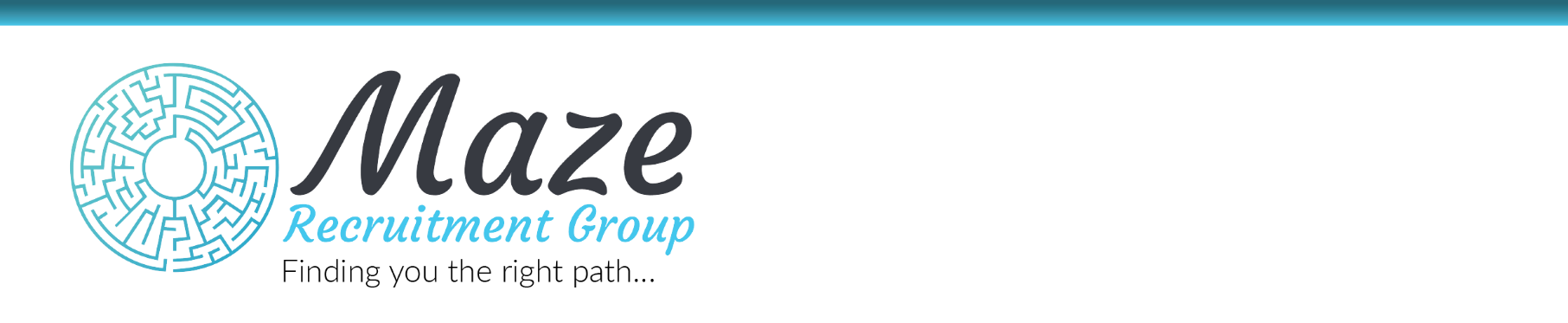 All timesheets must be properly authenticated, failure in doing so may cause delays in payments.Once completed please send a scanned copy of the signed Timesheet to Office@maze.co.uk or directly to your consultants’ email address.Please note, all timesheets must be returned before 4pm each Friday.DateRoleFull DayMorning OnlyAfternoon OnlyAdditional HoursMondayTuesdayWednesdayThursdayFridayTotal UnitsCandidate Signature:School Contact:Position:Signature:Date: